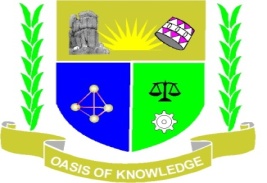 JARAMOGI OGINGA ODINGA UNIVERSITY OF SCIENCE AND TECHNOLOGYVACANCIESJaramogi Oginga Odinga University of Science and Technology (JOOUST) wishes to recruit qualified and dedicated persons for the following vacant positions:ACADEMICSAssociate Professor Grade 14- School of Informatics and   Innovative Systems                                                               JOOUST/AP/SIIS2014Requirements: An applicant must have:PhD in the relevant field or equivalentMinimum eight (8) years’ teaching experience, at least three (3) years must be at senior lecturer levelExperience in post graduate students supervision of at least two (2) PhD and three (3) MastersExperience in research evidenced  by at least five (5) publications in refereed journals since last promotion or three (3) publications in refereed journals and two (2) chapters in scholarly books since last promotion. Senior Lecturer  Grade 13- School of Informatics and Innovative Systems                                                           JOOUST/SL/SIIS/2014Requirements: An applicant must have:PhD in relevant field or equivalentMinimum five (5) years’ university teaching/research experience, at least three (3) years must be at lecturer level/research fellow, at both undergraduate and post graduate levelSupervision of at least one (1) PhD or three (3) Masters Experience in research evidenced by at least four (4) publications in refereed journals since last promotion or three (3) publications in refereed journals and two (2) chapters in scholarly books since the last promotion.Lecturers Grade 12-School of Informatics and Innovative System  JOOUST/L/SIIS/2014              Requirements: An applicant must have:PhD in the relevant field or equivalent     				      ORMaster’s degree with minimum three (3) years’ teaching/research experience at university level.Two (2) publications in refereed journals or one (1) publication in refereed journal and two (2) chapters in scholarly books since the last promotion.Demonstrated advancement in PhD studies through submission of thesisEvidence of continuing research activity.Senior Lecturer  Grade 13 – School of Health Sciences              JOOUST/ SL/SHS/2014Requirements: An applicant must have:PhD in relevant field or EquivalentMinimum five (5) years’ university teaching/research experience, at least three (3) years must be at lecturer level/research fellow, at both undergraduate and post graduate levelSupervision of at least one (1) PhD or three (3) Masters Experience in research evidenced by at least four (4) publications in refereed journals since last promotion or three (3) publications in refereed journals and two (2) chapters in scholarly books since the last promotion.Lecturers Grade 12-School of Health Sciences      JOOUST/L/SHS/2014Requirements: An applicant must have:PhD in the relevant field or Equivalent     				      ORMaster’s Degree with minimum three (3) years’ teaching/research experience at university level.Two (2) publications in refereed journals or one (1) publication in refereed journal and two (2) chapters in scholarly books since the last promotion.Demonstrated advancement in PhD studies through submission of thesisEvidence of continuing research activity.Senior Lecturer   Grade 13 – School of Engineering and Technology    JOOUST/ SL/SET/2014Requirements: An applicant must have:PhD in relevant field or equivalentMinimum five (5) years’ university teaching/research experience, at least three (3) years must be at lecturer level/research fellow, at both undergraduate and post graduate levelSupervision of at least one (1) PhD or three (3) Masters Experience in research evidenced by at least four (4) publications in refereed Journals since last promotion or three (3) publications in refereed journals and two (2) chapters in scholarly books since the last promotionMembership of an appropriate professional body.The applicants should be from the following disciplines:Civil EngineeringQuantity SurveyingConstruction ManagementElectrical EngineeringMechanical EngineeringRenewable Energy Management.Lecturer  Grade 12  -  School of Engineering and Technology    JOOUST/L/SET/2014Requirements: An applicant must have:PhD in the relevant field or equivalent     				      ORMaster’s Degree with minimum three (3) years’ teaching/research experience at university level.One (1) publication in refereed journal and two (2) chapters in scholarly books since the last promotion.Demonstrate advancement in PhD studies through submission of thesisEvidence of continuing research activity.Membership of an appropriate professional bodyDemonstrated professional contribution through at least two (2) portfolios in the area of specialisationThe applicants should be from the following disciplines:Civil EngineeringQuantity SurveyingConstruction ManagementElectrical EngineeringMechanical EngineeringRenewable Energy ManagementAssociate Professor   Grade 14 Logistics and Supply Chain Management  -  School of Business and Economics   JOOUST/AP/SBE/2014Requirements: An applicant must have:PhD in Logistics and Supply Chain Management or equivalentMinimum eight (8) years’ teaching experience, at least three (3) years must be at senior lecturer levelExperience in post graduate students supervision of at least two (2) PhD and three (3) MastersExperience in research evidenced  by at least five (5) publications in refereed journals since last promotion or three (3) publications in refereed Journals and two (2) chapters in scholarly books since last promotion.Senior Lecturer  Grade 13 Logistics and Supply Chain Management -  School of Business and Economic     JOOUST/SL/SBE/2014Requirements: An applicant must have:PhD in Logistics and Supply Chain Management or equivalentMinimum five (5) years’ university teaching/research experience, at least three (3) years must be at lecturer level/research fellow at both undergraduate and post graduate levelSupervision of at least one (1) PhD or three (3) Masters Experience in research evidenced by at least four (4) publications in refereed Journals since last promotion or three (3) publications in refereed journals and two (2) chapters in scholarly books since the last promotion.Senior Lecturer  Grade 13  Tourism -  School of Business and Economic     JOOUST/SL/SBE/2014Requirements: An applicant must have:PhD in Tourism or equivalentMinimum five (5) years’ university teaching/research experience, at least three (3) years must be at lecturer level/research fellow at both undergraduate and post graduate levelSupervision of at least one (1) PhD or three (3) Masters Experience in research evidenced by at least four (4) publications in refereed Journals since last promotion or three (3) publications in refereed journals and two (2) chapters in scholarly books since the last promotion.Lecturer  Grade 12- School of Business and Economics JOOUST/L/SBE/2014Requirements: An applicant must have:PhD in the relevant field or equivalentORMaster’s degree with minimum three (3) years’ teaching/research experience at university level.Two (2) publications in refereed journals or one (1) publication in refereed journal and two (2) Chapters in scholarly books since the last promotion.Demonstrated advancement in PhD studies through submission of thesisEvidence of continuing research activity.Senior Lecturer Department of Physics Grade 13-School of Biological and Physical Sciences                                         JOOUST/SL/SBPS/2014Requirements: An applicant must have:PhD in relevant field or equivalentMinimum five (5) years’ university teaching/research experience, at least three (3) years must be at Lecturer level/Research Fellow, at both undergraduate and post graduate levelSupervision of at least one (1) PhD or three (3) Masters Experience in research evidenced by at least four (4) publications in refereed journals since last promotion or three (3) publications in refereed Journals and two (2) chapters in scholarly books since the last promotion.Lecturer Department of Physics Grade 12- School of Biological and Physical Sciences                                                    JOOUST/L/SBPS/2014Requirements: An applicant must have:PhD in the relevant field or equivalentORMaster’s degree with minimum three (3) years’ teaching/research experience at university level.Two (2) publications in refereed journals or one (1) publication in refereed journal and two (2) chapters in scholarly books since the last promotion.Demonstrated advancement in PhD studies through submission of thesisEvidence of continuing research activity.Senior Lecturer, Development Studies Grade 13-School of Humanities and Social Sciences             JOOUST/SL/DS/SHSS/2014Requirements: An applicant must have:PhD in Development Studies or equivalentMinimum five (5) years’ university teaching/research experience, at least three years must be at  lecturer level/research fellow, at both undergraduate and post graduate levelSupervision of at least one (1) PhD or three (3) MastersExperience in research evidenced by at least four (4) publications in refereed journals and two (2) chapters in scholarly books since the last promotion.Lecturer, Development Studies Grade 12-School of Humanities and Social Sciences                          JOOUST/L/DS/SHSS/2014Requirements: An applicant must have:PhD in Development Studies or equivalentORMaster’s degree with minimum three (3) years teaching/research experience at university levelTwo (2) publications in refereed journals or one (1) publication in refereed journal and two (2) chapters in scholarly books since the last promotionDemonstrated advancement in PhD studies through submission of thesisEvidence of continuing research activityLecturer, Department of Linguistics  Grade 12 – School of Humanities and Social Sciences                                      JOOUST/L/LING/SHSS/2014Requirements: An applicant must have:PhD in Linguistics or EquivalentORMaster’s Degree with minimum three (3) years teaching/research experience at university levelTwo (2) publications in refereed Journals or one (1) publication in refereed Journal and two (2) Chapters in scholarly books since the last promotionDemonstrated advancement in PhD studies through submission of thesisEvidence of continuing research activitySenior Lecturer, Department of Geography-School of Humanities and Social Sciences  Grade 13                        JOOUST/SL/GEOG/SHSS/2014Requirements: An applicant must have:PhD in relevant field or equivalentMinimum five (5) years’ university teaching/research experience, at least three years must be at  lecturer level/research fellow, at both undergraduate and post graduate levelSupervision of at least one (1) PhD or three (3) MastersExperience in research evidenced by at least four (4) publications in refereed journals and two (2) chapters in scholarly books since the last promotion.Lecturer, Department of Geography-School of Humanities and Social Sciences  Grade 13                             JOOUST/L/GEOG/SHSS/2014Requirements: An applicant must have:PhD in related field or equivalentORMaster’s Degree with minimum three (3) years teaching/research experience at university levelTwo (2) publications in refereed journals or one (1) publication in refereed a journal and two (2) chapters in scholarly books since the last promotionDemonstrated advancement in PhD studies through submission of thesisEvidence of continuing research activity.ICT DIRECTORATEWebmaster  Grade 12                                                                  JOOUST/WEB/ICT/2014Requirements: An applicant must have:M.Sc in Computer Science or Information Technology or Information Systems.                                          		ORB.Sc in Computer Science or Information systems or Software Engineering or its equivalent.At least four (4) years’ experience in dynamic web design and development as a full-time webmaster for a highly interactive and content rich organisational website.Working knowledge of Web and Mail Server configurations on both Linux and Windows platforms as well as Content Management Systems (CMS).Compliance with web standards and experience with social media systems.Certifications in Web Development, Graphic Design or Scripting languages (PHP/PERL).Database Administrator  Grade 12                                             JOOUST/DA/ICT/2014Requirements: An applicant must have:M.Sc in Computer Science or Information Systems or Information Technology.         				ORB.Sc in Computer Science or Information Systems or Information Technology or Software Engineering or any other related field.At least four (4) years’ working experience as an Assistant Database Administrator in a busy ICT environment.Professional Certifications in Oracle, SQL Server or any other related database.Proficiency in firewall configuration, control and management of systems, application, user and password files.Proficiency in Database Security, Backup, Disaster management and Recovery procedures.Assistant Software Technologist   Grade 11                                  JOOUST/AST/ICT/2014Requirements:  An applicant must have:B.Sc in Computer Science or Information Technology or Information  Systems or Software Engineering or related field.Relevant certifications in Software Development.At least three (3) years’ experience as Computer Programmer or equivalent.Proficiency in High Level Programming Languages especially Java, C++, PHP,etc.Assistant ICT Technician I (User & Learning Support) Grade 6        JOOUST/AIT I/ICT/2014            Requirements: An applicant must have:Diploma in computer Science, Information Technology or equivalent.At least three (3) years’ experience as an Assistant ICT Technician II.Extensive knowledge of laptop, desktop and server hardware repair and maintenance, LAN and wireless networks and web applications.Demonstrated ability to perform accurate hardware/software troubleshooting, set up of audio visual equipment.Certifications in PC support & maintenance e.g  CompTIA A+ will be an added advantage.Assistant ICT Technician II (User & Learning Support)  Grade 5    JOOUST/AIT II/ICT/2014            Requirements: An applicant must:Have Diploma in Computer Science, Information Technology or equivalent.Have t least three (3) years’ experience as an ICT Support Technician Assistant IHave extensive knowledge of laptop. desktop and server hardware repair and maintenance, LAN and wireless networks and web applications.Demonstrated ability to perform accurate hardware/software troubleshooting set up of audio visual equipment.Have Certifications in PC support & maintenance e.g CompTIA A+ will be an added advantage.ICT Security Specialist  Grade 13                                    JOOUST/SS/2014Requirements: An applicant must have:M.Sc in Computer Security or Information Security or Digital Forensics or any other related fieldProfessional Certifications: MCSE, CCNP, CERT, CISA, CISM, or any other relevant certificationsAt least five (5) years’ experience in computer systems security in a busy environmentWorking knowledge of Network Resource Sharing and Security , Server, Firewall, Active Directory and Proxy ConfigurationsGood systems analytical and forensic skills.MIS Specialist   Grade 13                                              JOOUST/MIS/2014Requirements: An applicant must have:M.Sc in Computer Science or Information Technology or Information Systems B.Sc in Computer Science, Information Technology, Information Systems, Software Engineering, Electrical/Electronic Engineering, Computer Engineering or any other relevant fieldAt least five (5) years’ Information Systems project development experience as an MIS Project Leader in a busy ICT environment with  multi-user operating systems platforms, and in systems analysis, design and programming as evidenced by project portfolioIn addition, at least two (2) years’ experience with  a large ERP deployment preferably  in a University environmentExtensive working knowledge of Ms Windows Server.ADMINISTRATIONUniversity Librarian Grade 15           	              JOOUST/UL/ADM/2014Requirements: An applicant must have:	PhD in Library and Information Science with at least ten (10) years’ experience  ORMasters’ degree in Library and information Science or its equivalent with at least fifteen (15) years; experience At least three (3) years’ experience as Deputy University LibrarianEvidence of research and publication in refereed journalsMembership to a professional bodyKnowledge in library automationDeputy Registrar  Grade 14                                             JOOUST/DR/2014             Requirements: An applicant must have:Master’s Degree or its equivalent in either Public Administration or Human Resource Management or its equivalentCPS (K) or relevant professional qualificationAt least twelve (12) years administrative experience with minimum three (3) years at Senior Assistant Registrar levelKnowledge of Management Information SystemsMembership to a relevant professional bodyRecords Manager   Grade 13                             JOOUST/RM/ADM/2014Requirements: An applicant must have:Master’s Degree in Information Science/Records Management or equivalent qualification from  a recognised institutionBachelor’s degree in Information Science/Records Management or any in the Social Sciences from a recognised institutionServed as Deputy Records Manager Grade 12 or any other relevant and comparable position in a recognised institution for a minimum of three (3) years.Shown outstanding professional competence and administrative ability in the management of the records functionA clear understanding of the national development goals, policies and priorities and the role of records management in their actualisationMembership of a recognised professional bodyProficiency in computer applications from a recognised institution.Senior Assistant Registrar Grade 13                            JOOUST/SAR/2014           Requirements: An Applicant must have:	Master’s Degree in Public Administration or Human Resource Management or its equivalentCPS (K) or relevant professional qualificationAt least eight (8) years administrative experience, with minimum three (3) years at Assistant Registrar or equivalentKnowledge of Management Information SystemsMembership to a relevant professional body.Senior Librarian Grade 13                                   JOOUST/SL/ADM/2014Requirements: An applicant must have:Master’s degree in Library and Information Science or its equivalentAt least nine (9) years relevant experience, three (3) of which must have been a Senior Library AssistantMembership to a professional bodyKnowledge in library automationPharmacist  Grade 12                                 JOOUST/PHARM/ADM/2014Requirements: An applicant must have:BPharm degree or equivalent with at least six (6) years working experienceRegistered with the Pharmacy and Poisons Board.Accountant I  Grade 12                                              JOOUST/AC I/2014Requirements: An applicant must have:Master Degree in Finance or Accounting or its equivalentB.Com (Accounting) or equivalentCPA (K) or ACCA (UK) or CIMA (UK) or equivalentAt least six (6) years financial management experience three  (3) of which must be at level of Accountant Grade II in a public university setting or its equivalentMust possess working knowledge of computerized financial management systems e.g. ACCPAC, Sage, Pastel, Great Plains Microsoft DynamicsMembership of an accounting professional body recognised by the prevailing Accountants Act of at least 1 year in good standing since registrationDeputy Records Manager Grade 12               JOOUST/DRM/ADM/2014Requirements: An applicant must have:Master’s Degree in Information Science/Records Management or equivalent qualification from a recognised institutionBachelor’s degree in Information Science/Records Management or any in the Social sciences from a recognised institutionServed as Principal Records Management Officer or in equivalent position for a minimum period of three (3) yearsMembership of a recognised professional bodyProficiency in computer applications from a recognised institution.Procurement Officer  Grade 12                          JOOUST/PO/ADM/2014Requirements:  An applicant must have:Master’s degree in Procurement and Supplies Management or its equivalentMinimum six (6) years’ experience – three (3)  of which must have served as an Assistant Procurement Officer Grade 11 in a university setting or its equivalentORBachelor’s Degree in Procurement and Supplies ManagementMinimum seven (7) years’ experience –three (3) years of which must have served as an Assistant Procurement Officer Grade 10 in a university setting or equivalentFull professional qualification in Purchasing and SupplyMembership of a professional procurement body recognised by lawIn-depth knowledge of prevailing Public Procurement and Disposal Act and PPD regulationsProficiency in computerised procurement and inventory information systemsAssistant Registrar I  Grade 12                                    JOOUST/AR I/2014            Requirements: An applicant must have:Master’s degree in Public Administration or Human Resource Management or its equivalentCPS (K) or its relevant professional qualificationFive (5) years administrative experience-minimum three (3) years at Senior Administrative AssistantKnowledge of Management Information SystemsMembership to a relevant professional bodyExperience in Marketing would be an added advantage.Assistant Registrar  II Grade 11                               JOOUST/AR II/2014            Requirements: An applicant must have:Master’s degree in Public Administration or Human Resource Management or its equivalentCPS (K) or its relevant professional qualificationFour (4) years administrative experience-minimum three (3) years at Senior Administrative Assistant IKnowledge of Management Information SystemsMembership to a relevant professional body.Experience in Marketing would be an added advantage.Assistant Games Tutor   Grade 11                  JOOUST/AGT/ADM/2014                        Requirements: An applicant must have:Bachelor’s degree in Physical Education or equivalentMinimum of three (3) years’ experience in sports administration at a University or equivalentBe a member of a national and international sports federationEvidence of contribution to sports administration is essential.Assistant Accountant   Grade 10                                JOOUST/AAC/2014Requirements: An applicant must have:Bachelor of Commerce in Accounting or its equivalentCPA or ACCA Graduate or equivalentAt least four (4) years financial management experience three (3) of which must be at level of Assistant Accountant Grade 9 in a public university setting or its equivalentMust possess working knowledge of computerized financial management systems e.g. ACCPAC, Sage, Pastel, Great Plains Microsoft DynamicsORCPA (K) or ACCASeven (7) years’ experience in accountingMember of an accounting professional body recognized by the prevailing accountants Act of at least one year of good standingComputer knowledge in FMISGraphic Designer  Grade 10                                     JOOUST/GD/2014Requirements: An applicant must have:Bachelor’s degree in Creative Design, or Art or Communications from a recognised universityProficiency in computer graphics and design software, with good understanding of production and rendering methods, i.e drawing, offset printing, photography, and time-based and interactive mediaAt least five (5) years’ work experience in a busy design environment, three of which as Design Assistant, or equivalent.Assistant Corporate Communications Officer Grade 10    JOOUST/ACCO/2014Requirements: An applicant must have:Bachelor’s degree or its equivalent in Communication Studies, Public Relations, or Journalism from a recognized universityORBachelor’s degree in any social science from a recognized university , and a Postgraduate Diploma in Communication Studies , or Public Relations, or Journalism from a recognized institutionAt least 5 years’ work experience in busy corporate communication environment, three (3) of which as Corporate Communications Assistant Grade 9 or equivalentComputer knowledge.Administrative Assistant  Grade 8                     JOOUST/AA/ADM/2014Requirements: An applicant must have:Bachelor’s degree from a recognised university in Public Administration or Human Resource ManagementComputer knowledgeORHigher National Diploma in Business Administration or Human Resource Management or CPS (II) or its equivalentAt least ten (10) years administrative experience with minimum three (3) years’ experience at Grade six (6)Proficiency in computer applications from a recognised institution.Specialised Coach/Demonstrator Grade 6         JOOUST/SC/ADM/2014Requirements: An applicant must have:Diploma in Physical Education or its equivalentCoaching certification from a national federation Three (3) years’ experience as a Specialized Coach II  Grade 5Experience of sports administration or as head of a Physical Education department will be an added advantage.                                                             ORP1 Graduate Teacher with a minimum of three (3) years’ experience in coaching.Previous coaching experience in a sport/teaching Physical Education, Primary school or club level or as a head of a Physical Education/Sport department shall be an added advantage. Assistant Executive Secretary Grade 9  JOOUST/AESEC 9/ADM/2014Requirements: An applicant must have:                                                                                                                                                                                                                                                                                                                                                                                                                                                                                                                                                                                                                                                                                                                                                                                                                                                                                                                                                                                                                                                                                                                                                                                                                                                                                                                                                                                                                                                                                                                                                                                                                                                                                                                                                                                                                                                                                                                                                                                                                                                                                                                                                                                                                                                                                                                                                                                                                                                                                                            At least KCSE C or its equivalent qualification with a credit in English Language.Business English IIICommerce IISecretarial Duties IIOffice Management IIIShorthand III (minimum 120wpm) or Audio-Typewriting IIITypewriting 50 wpmCertificates in and be able to use Word Processing, Spreadsheets and Data Base Management packagesAt least three (3) years’ experience as a Senior Secretary Grade 8.Senior Secretaries   Grade 8                          JOOUST/SSE8/ADM/2014Requirements: An applicant must have:At least KCSE C or its equivalent qualification with a credit in English Language.Business English IIICommerce IISecretarial Duties IIOffice Management IIIShorthand III (minimum 120wpm) or Audio-Typewriting IIITypewriting 50 wpmCertificates in and be able to use Word Processing, Spreadsheets and Data Base Management packagesAt least three (3) years’ experience as a Senior Secretary Grade 7.Senior Secretaries   Grade7                        JOOUST/SSEC 7/ADM/2014Requirements: An applicant must have:At least KCSE C or its equivalent qualification with a credit in English Language.Business English IIICommerce IISecretarial Duties IIOffice Management IIIShorthand III (minimum 120wpm) or Audio-Typewriting IIITypewriting 50 wpmCertificates in and be able to use Word Processing, Spreadsheets and Data Base Management packagesAt least three (3) years’ experience as a Senior Secretary Grade 6.Secretary  Grade 6                                           JOOUST/SEC6/ADM/2014Requirements: An applicant must have:At least KCSE C or its equivalent qualification with a credit in English LanguageBusiness English IIICommerce IISecretarial Duties IIOffice Management IIIShorthand III (minimum 100 wpm) or Audio-Typewriting IIITypewriting 50 wpmCertificates in and be able to use Word Processing, Spreadsheets and Data Base Management packages.At least three (3) years’ experience as Assistant Secretary Grade 5Assistant Secretary  Grade 5                        JOOUST/ASEC5/ADM/2014 	Requirements: An applicant must have:At least KCSE C or its equivalent qualification with a credit in English LanguageBusiness English IICommerce IISecretarial Duties IIOffice Management IIIShorthand II ( minimum 80wpm)Typewriting 50wpmHave knowledge of Word Processing.                                                      ORAt least three (3) years’ experience as a copy typist grade 4 with;KCSE D+ or its equivalent qualification with a credit in English LanguageStage I-II in the following subjects offered by KNEC or an equivalent certificate from a recognised examining body:Business English ICommerce ISecretarial Duties IOffice Management IITypewriting 40 wpmKnowledge of Word ProcessingTerms and conditions of service:Successful candidates will be offered a competitive remuneration package in accordance with the existing Terms and Conditions of Service of Jaramogi Oginga Odinga University of Science and Technology.How to apply:Candidates are advised to visit Jaramogi Oginga Odinga University of Science and Technology website www.jooust.ac.ke for respective positions applied for.Candidates who satisfy the requirement stated above should forward six (6) copies of their applications, quoting the reference number for the specific position applied for on the letter and envelope and include up to date curriculum vitae, details of current remuneration, certified copies of academic and professional certificates, and testimonials as well as names and contacts (including postal and email addresses, and daytime telephone numbers) of three referees to reach the under-mentioned by 15th November, 2014The Deputy Vice-Chancellor    Planning, Administration and Finance      Jaramogi Oginga Odinga University of Science and Technology                                                   P.O. Box 210 – 40601, BONDO, Kenya      TEL. 057 – 2501804           Email – dvcpaf@jooust.ac.ke Jaramogi Oginga Odinga University of Science and Technology is an equal opportunity employer.Women and persons with disabilities are encouraged to apply.